 ПРИЛОЖЕНИЕ №1УТВЕРЖДЕНпостановлением администрацииСергиевского сельского поселенияКореновского районаот 22.04.2019 г. № 46        Объем поступлений доходов местного бюджета Сергиевского сельского поселения  за 1 квартал 2019 года.		                         	тыс.рублейНачальник финансового отдела администрации Сергиевского сельского поселения Кореновского района                                                                                                                            Л.Г.БундюкИсполнение расходов местного бюджета за 1 квартал 2019 года по разделам и подразделам функциональной классификации расходов тыс.рублей  Начальник финансового отдела   администрации Сергиевского сельского   поселения Кореновского района                                                                                                              Л.Г.БундюкИсполнение целевых программ, предусмотренных к финансированию из местного бюджета в 2019годуНачальник финансового отдела администрацииСергиевского сельского поселения                                                                                                 Л.Г.Бундюк                                                                                                                                                  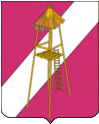 АДМИНИСТРАЦИЯ СЕРГИЕВСКОГО СЕЛЬСКОГО ПОСЕЛЕНИЯ КОРЕНОВСКОГО РАЙОНА ПОСТАНОВЛЕНИЕ23 апреля 2019 года          	                               		                   №46ст. СергиевскаяОб исполнении местного бюджета Сергиевского сельского поселения Кореновского района за 1-й квартал 2019 годаРассмотрев и обсудив представленный финансовым отделом администрации Сергиевского сельского поселения отчет об исполнении местного бюджета Сергиевского сельского поселения Кореновского района за 1-й квартал 2019 года, п о с т а н о в л я ю:1.Утвердить  отчет об исполнении местного бюджета Сергиевского сельского поселения Кореновского района за 1-й квартал 2019 года по доходам в сумме 3096,4 тысяч рублей и по расходам в сумме 4513,1 тысяч рублей, исполнение целевых программ в сумме 87,8 тысяч рублей, исполнение источников финансирования дефицита местного бюджета в сумме 1416,7  тыс.рублей2.Утвердить исполнение:2.1.По   доходам   местного  бюджета  Сергиевского сельского Кореновского района поселения за 1-й квартал 2019 года  (приложение № 1).2.2.По       расходам       местного        бюджета Сергиевского сельского поселения Кореновского района за 1-й квартал 2019 года (приложение № 2).2.3. Целевых программ, предусмотренных к финансированию из местного бюджета в 2019 году (приложение № 3).2.4 Источники финансирования дефицита местного бюджета по кодам классификации источников финансирования дефицитов бюджетов за 1 квартал 2019 год (приложение №4).3.Настоящее постановление обнародовать в специально установленных местах для обнародования муниципальных правовых актов Сергиевского сельского поселения Кореновского района в установленном порядке.4.Контроль   за   выполнением   настоящего постановления    возложить   на начальника финансового отдела администрации Сергиевского сельского поселения Кореновского района Л.Г.Бундюк5.Настоящее постановление вступает в силу со дня его обнародования.Глава Сергиевского сельского поселенияКореновского района						               А.П.Мозговой№ п/пнаименование показателейкод бюджетнойклассификацииУтверждено решением сессии Совета депутатов «О местном бюджете Сергиевского сельского поселения на 2019 годУточненнаябюджетная роспись за 2019 годИсполнено за 1  квартал2019 годаПроцент исполнения уточненной бюджетной росписи за 1 квартал 2019 годДОХОДЫ1 00 00000 00 0000 00012811,212811,22389,518,71Доходы от уплаты акцизов на дизельное топливо1 03 02250 01 0000 1102076,22076,2671,132,32Налог на доходы физических лиц1 01 02000 01 0000 1104200,04200,0590,514,13Единый сельскохозяйственный налог1 05 03000 01 0000 110790,0790,0594,8      75,34Налог на имущество физических лиц1 06 01030 10 0000 110950,0950,0380,740,15Земельный налог1 06 06000 10 0000 1104700,04700,0119,82,56Государственная пошлина за совершение нотариальных действий должностными лицами органов местного самоуправления1 08 04020 01 0000 11020,020,07,738,57Земельный налог (по обязательствам , возникшим до 1 января 2006 года) мобилизуемый на территориях поселений1 09 04053 10 0000 11000008Доходы получаемые в виде арендной платы, а также средства от продажи права на заключение договора аренды за земли находящиеся в в собственности сельских поселений (за исключением земельных участков муниципальных бюджетных и автономных учреждений) 1 11 05010 10 0000 12000009Доходы от сдачи в аренду имущества1 11 05035 10 0000 12075,075,024,933,210Доходы от продажи земельных участков государственная собственность на которые не разграничена и которые расположены в границах поселений1 14 06014 10 0000 420000011Денежные взыскания (штрафы) установленные законами субъектов РФ за несоблюдение муниципальных  правовых актов1 16 51040 02 0000 140000012Невыясненные поступления зачисляемые в бюджеты поселений117 01000 00 0000 180000013Дотации бюджетам поселений на выравнивание бюджетной обеспеченности202 15001 10 0000 1502408,72404,4662,627,614Дотации бюджетам сельских поселений на поддержку мер по обеспечению сбалансированности бюджетов202 15002 10 0000 1500800,00015Прочие субсидии бюджетам поселений202 02999 10 0000 150000016Субвенции бюджетам поселений на выполнение переданных полномочий субъектов Российской Федерации2 02 30024 10 0000 1503,83,80017Субвенции бюджетам поселений на осуществление полномочий по первичному воинскому учету2 02 35118 10 0000 150202,6221,744,019,818Субсидии бюджетам сельских поселений на поддержку отрасли культуры2 02 25519 10 0000 150014,80019Прочие безвозмездные поступления в бюджеты поселений2 07 05 030 10 0000 180000020Доходы бюджетов поселений от возврата бюджетными учреждениями остатков субсидий прошлых лет2 18 60010 10 0000 180 00,30,310021Возврат остатков субсидий, субвенций и иных межбюджетных трансфертов, имеющих целевое назначение, прошлых лет из бюджетов поселений2 19 05000 10 0000 1500000Всего доходов15426,316256,23096,419,0                 ПРИЛОЖЕНИЕ № 2УТВЕРЖДЕНОпостановлением администрации Сергиевского сельского поселения Кореновского районаот 22.04.2019 № 46№п/пНаименование показателейРаздел и подраздел функциональной классификации расходовУтверждено решением сессии Совета депутатов «Об утверждении бюджета Сергиевского сельского поселения на 2019 год»Уточненная бюджетная роспись за  1 квартал 2019 годаИсполнено за 1 квартал2019 годаПроцент исполнения уточненной бюджетной росписи за  2019 года1Общегосударственные вопросы01005787,35787,31094,018,9Функционирование высшего должностного лица субъекта Российской Федерации и органа местного самоуправления0102665,0665,0118,517,8Функционирование Правительства Российской Федерации , высших органов исполнительной власти субъектов Российской Федерации, местных администраций.            01043879,43879,4780,320,1Обеспечение деятельности финансовых, налоговых и таможенных органов и органов финансового надзора010659,359,359,3100Обеспечение проведения выборов и референдумов0107270,2270,200Резервные фонды011110,010,000Другие общегосударственные вопросы0113903,4903,4135,915,02Национальная оборона0200202,6221,744,019,8Мобилизационная и вневойсковая подготовка0203202,6221,744,019,83Национальная безопасность и правоохранительная деятельность0300155,0155,025,816,6Предупреждение и ликвидация последствий чрезвычайных ситуаций и стихийных бедствий, гражданская оборона0309150,0150,021,014,0Другие вопросы в области национальной безопасности и правоохранительной деятельности03145,05,04,8964Национальная экономика04002367,52367,5109,44,6Государственная поддержка сельского хозяйства04050000Поддержка дорожного хозяйства04092096,22096,229,41,4Связь и информатика0410216,3216,380,037,0Мероприятия в области архитектуры и градостроительства041255,055,0005Жилищно- коммунальное хозяйство 05001643,71643,7857,352,2Благоустройство 0502200,0200,035,717,9Благоустройство05031443,71443,7821,656,9Другие вопросы в области жилищно-коммунального хозяйства050500006Образование070060,060,07,512,5Молодежная политика070760,060,07,512,57Культура ,кинематография и средства массовой информации08004910,27341,02316,031,5Мероприятия в сфере культуры08014910,27341,02316,031,5Другие вопросы в области культуры и кинемотографии080400008Физическая культура и спорт1100300,0300,059,119,7Массовый спорт 1102300,0300,059,119,7Всего расходов15426,317876,24513,125,2ПРИЛОЖЕНИЕ № 3УТВЕРЖДЕНОпостановлением администрации Сергиевского сельского поселения Кореновского районаот 22.04.2019г. № 46Наименование показателякодУтверждено решением Совета депутатов "О бюджете Сергиевского сельского поселения Кореновского района на 2019 год"Уточненная бюджетная роспись за 1 кв. 2019годИсполнено за 1 кв. 2019 годПроцент исполнения уточненной бюджетной росписи за 2019 годВедомственная целевая программа «Обеспечение работы территориального общественного самоуправления на территории Сергиевского сельского поселения Кореновского района на 2019 год»01 100 0000045,045,07,516,7Ведомственная целевая программа «Безопасность дорожного движения на территории Сергиевского сельского поселения Кореновского района на 2019 год02 100 0000020,020,000Ведомственная целевая программа «Информатизация Сергиевского сельского поселения Кореновского района на 2019 год»03 100 00000216,3216,380,037,0Ведомственная целевая  программа  «Поддержка малого и среднего предпринимательства в Сергиевском сельском поселении Кореновского района на 2019год»04 100 000005,05,000Ведомственная целевая программа «Энергосбережение и повышение энергетической эффективности Сергиевского сельского поселения Кореновского района на 2019 год»10 100 000000000Ведомственная целевая программа «Организация и проведение праздничных мероприятий в Сергиевском сельском поселении Кореновского района на 2019 год»08 100 00000420,0420,000Ведомственная целевая программа Сергиевского сельского поселения Кореновского района на 2019 год «Субсидия на поэтапное повышение уровня средней заработной платы работников муниципальных учреждений Краснодарского края в целях выполнения указов Президента Российской Федерации»06 100 00000187,5187,500Ведомственная целевая программа «Противодействие коррупции в Сергиевском сельском поселении Кореновского района на 2019 год»07 100 0000015,015,000Мероприятия по подключению общедоступных библиотек, находящихся в муниципальной собственности, к сети «Интернет» и развития системы библиотечного дела с учетом задачи расширения информационных технологий и оцифровки, в рамках основного мероприятия №2 «Культура Кубани»10103L5190014,800ИТОГО908,8923,687,59.5                                                                                                                                                                                  ПРИЛОЖЕНИЕ№4                                                                                                                                                                                     УТВЕРЖДЕНОпостановлением администрации Сергиевского сельского поселения                                                                                                                                                                                                    Кореновского района                                                                                                                                                                                                       от 22.04.2019г. №46Источники финансирования дефицита местного бюджета по кодам классификации источников финансирования дефицитов бюджетов за 1 квартал 2019 год                                                                                                                                                                                  ПРИЛОЖЕНИЕ№4                                                                                                                                                                                     УТВЕРЖДЕНОпостановлением администрации Сергиевского сельского поселения                                                                                                                                                                                                    Кореновского района                                                                                                                                                                                                       от 22.04.2019г. №46Источники финансирования дефицита местного бюджета по кодам классификации источников финансирования дефицитов бюджетов за 1 квартал 2019 год                                                                                                                                                                                  ПРИЛОЖЕНИЕ№4                                                                                                                                                                                     УТВЕРЖДЕНОпостановлением администрации Сергиевского сельского поселения                                                                                                                                                                                                    Кореновского района                                                                                                                                                                                                       от 22.04.2019г. №46Источники финансирования дефицита местного бюджета по кодам классификации источников финансирования дефицитов бюджетов за 1 квартал 2019 год                                                                                                                                                                                  ПРИЛОЖЕНИЕ№4                                                                                                                                                                                     УТВЕРЖДЕНОпостановлением администрации Сергиевского сельского поселения                                                                                                                                                                                                    Кореновского района                                                                                                                                                                                                       от 22.04.2019г. №46Источники финансирования дефицита местного бюджета по кодам классификации источников финансирования дефицитов бюджетов за 1 квартал 2019 год                                                                                                                                                                                  ПРИЛОЖЕНИЕ№4                                                                                                                                                                                     УТВЕРЖДЕНОпостановлением администрации Сергиевского сельского поселения                                                                                                                                                                                                    Кореновского района                                                                                                                                                                                                       от 22.04.2019г. №46Источники финансирования дефицита местного бюджета по кодам классификации источников финансирования дефицитов бюджетов за 1 квартал 2019 год                                                                                                                                                                                  ПРИЛОЖЕНИЕ№4                                                                                                                                                                                     УТВЕРЖДЕНОпостановлением администрации Сергиевского сельского поселения                                                                                                                                                                                                    Кореновского района                                                                                                                                                                                                       от 22.04.2019г. №46Источники финансирования дефицита местного бюджета по кодам классификации источников финансирования дефицитов бюджетов за 1 квартал 2019 год                                                                                                                                                                                  ПРИЛОЖЕНИЕ№4                                                                                                                                                                                     УТВЕРЖДЕНОпостановлением администрации Сергиевского сельского поселения                                                                                                                                                                                                    Кореновского района                                                                                                                                                                                                       от 22.04.2019г. №46Источники финансирования дефицита местного бюджета по кодам классификации источников финансирования дефицитов бюджетов за 1 квартал 2019 годнаименование показателяКод бюджетной классификацииКод бюджетной классификацииКод бюджетной классификацииУтверждено решением Совета депутатов "О бюджете Сергиевского сельского поселения Кореновского района на 2019 год"Уточненная бюджетная роспись за 1 кв. 2019годИсполнено за 1 квартал 2019 годанаименование показателяадминистратора источника финансированияадминистратора источника финансированияисточника финансированияУтверждено решением Совета депутатов "О бюджете Сергиевского сельского поселения Кореновского района на 2019 год"Уточненная бюджетная роспись за 1 кв. 2019годИсполнено за 1 квартал 2019 годаИзменение остатков средств на счетах по учету  средств бюджета00000001 05 00 00 00 0000 00001620,01416,7Увеличение прочих остатков денежных средств  бюджетов поселений99299201 05 02 01 10 0000 510-15426,3-16256,2-3096,4Уменьшение прочих остатков денежных средств  бюджетов поселений99299201 05 02 01 10 0000 61015426,317876,24513,1Источники финансирования дефицита бюджетов - всего01620,0                                                                           1416,7